LAMPIRANRENCANA PELAKSANAAN PEMBELAJARAN(RPP)PROGRAM KEAHLIAN ELEKTRONIKA DIGITAL DAN KOMPUTER (EDK)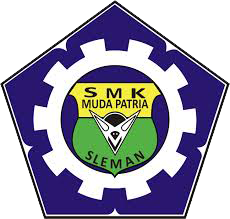 OLEH :MAHASISWA PPL AMALIA IMA NUR JAYANTI NIM. 10520244029PRODI PENDIDIKAN TEKNIK INFORMATIKAFAKULTAS TEKNIKUNIVERSITAS NEGERI YOGYAKARTA2013